ANZAC Te Hokowhitu a Tū-Te 28/The Māori Battalion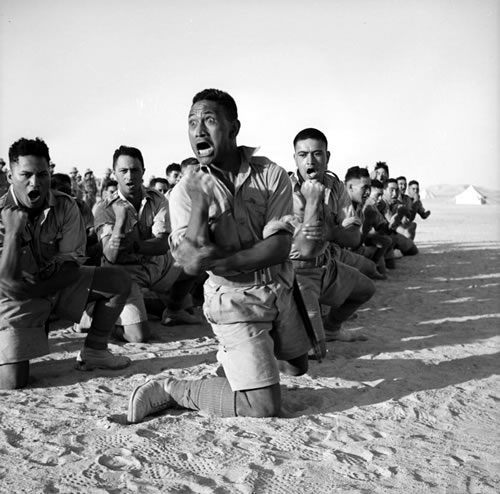 TE REO AUAHATe Hokowhitu a Tū-Te 28/The Māori BattalionE whai ake nei ko wētahi kōrero e pā ana ki wō tātau koroua, i wō tātau matua kēkē hoki. Rātau, i haere ki te mura o te ahi i te Pakanga Tuarua. Wētahi i oti atu, wētahi i hoki mai. Hei Mahi 1 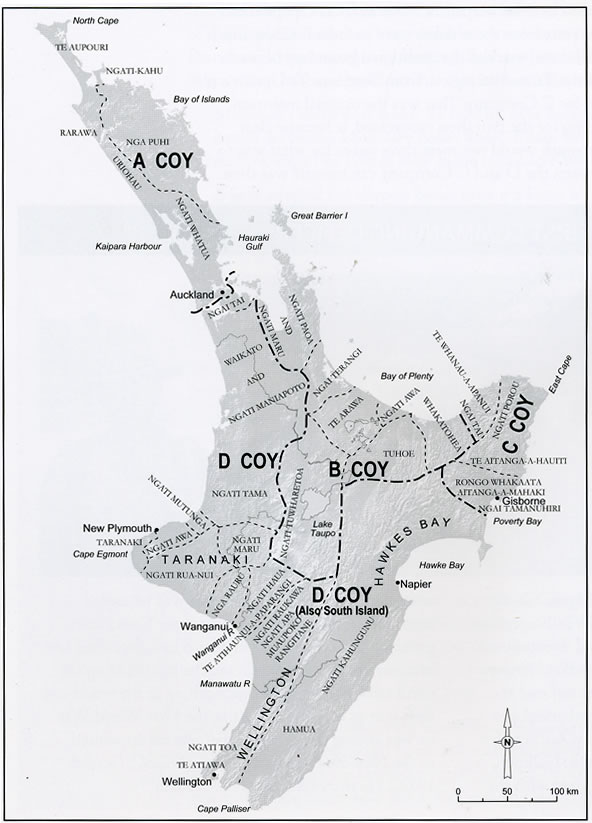 E whā ngā wehenga o te Hokowhitu ā Tū (The Māori Battalion) I wehea ā rohe, ā iwi. Mau tonu tēnā rohe i ngā mana motuhake o tō rātau ake rohe. Tirohia te mahere kia āta mārama ai koe ki ngā wehengaA Company: Ngāpuhi, Ngāti Whātua me ētahi atu o ngā iwi o te raki o Aotearoa. Ko te ingoa tohu ko Ngā Keri Kapia, he pānga ki te keri kāpia mai i ngā rākau kauri. B Company: Te Arawa, Mataatua, Ko te ingoa tohu ko Ngā Ruku Kapa, e pā ana ki te mahi ruku kapa te hunga o Te Arawa. C Company: Te rohe o Te Tairāwhiti. Ko te ingoa tohu ko Ngā Kaupoi. Nā te mea he iwi tino kaingākau ki te eke hōiho. D Company: Te Waipounamu me ngā toenga o Te Ika a Māui, arā, a Waikato, Taranaki, Manawatū me te Wairarapa. Headquarters (HQ) Company:  Ko ngā ringa whakahaere i ahu mai i ngā tōpito katoa o te ao Māori. Hei Mahi 2	He Mahi Pānui E whai ake nei ngā whakamārama mō ngā pakanga i pā ki te Hokowhitu ā-Tū, arā te Hokowhitu-28. Ko tāhau he pānui i ia pakanga kātahi, ka whakaraupapa haere. Ko te tau o te pakanga me te wāhi e tuhi i te rārangi ā-wā.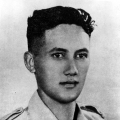 Kuputakaāpiti			gorge 				aukati			defend					auware			incomplete			hoariri			enemy				Hokowhitu 28		28th Māori Battalion	         hūnuku		despatched				Iuropa			Europe					kakari			struggle				karawhiu		beating/loss			 mamau			hand combat 			mārakerake		desert							marū			bruised/wounded 		niwha			fearsome/formidable 		ope			group/fighting body	Ope Taua Ngātahi	Allied Forcespā			bulwark	pare			ward off/defendparekura		massacre/bloodbathpari			cliffpēneti			bayonetspoupou		steeptāoro			overthrow / vanquishtaua			warriorTaua Tuarima		Fifth Divisionte mura o te ahi	the heart of battle / the frontlinewhakaeke		attack / offensivewhakaharatau		trainingwhakaniwha		terrifyingHei Mahi 3: Ngā Āhuatanga Reo/Nuka Reo He maha ngā āhuatanga reo/ nuka reo rānei kai roto i te reo Māori:ko te kīanga kīwaha, (colloquialism) kīanga whakataukī, (proverbialism) kīanga whakarite, (simile) kīanga whakapehapeha, (hyperbole) kīanga rongo ā-ngākau (emotional connection)kīanga huri hāngai (antimetabole) me wētahi atu.Pānuihia ngā rerenga kōrero e whai ake nei. Tuhia ngā momo āhuatanga reo e hāngai ana. Kua mahia te mea tuatahi.Tauira: Tētahi niwha o te niwha  kīanga whakapehapeha-hyperbole, kīanga whakarite simile (El Alamein 1942).  E whakarite ana i te tangata ki te taniwha, me te whakamōmona i tōna kaha.Tirohia te Hei Mahi 2 ka tohu ai i ngā āhuatanga/nuka reo ka whakahāngai ai:Auē, auē, kua tau, kua tau. (1946 Te hokinga mai)he kīanga _________________________________________________________________________________Rere ana te toto, marū ana ngā tinana, hingahinga ana ngā toa (1943 Takrouna)he kīanga _________________________________________________________________________________ko te mamau, ko te mau noa i ā rātau pēneti me ā rātau pū, (Crete 1941)he kīanga _________________________________________________________________________________ tū ngātahi atu ki te kino, ki te wehi, ki te whakaweti ki te whakawhiu. (Trieste 1941)he kīanga _________________________________________________________________________________ “Hokia, ki ō tātau maunga, ki ō tātau whānau, ki ō tātau marae. Koia nei tāku ki ā tātau, E tū Māori ake, Māori ake, Māori ake.” (1946 Te hokinga mai)he kīanga _________________________________________________________________________________	Hei Mahi 4He mahi kupu tūingoa, rerenga tūāhua. Pānuihia kia toru o ngā pakanga. Tuhia rawa ngā pakanga kua tautohua e koe, ka tīpako i ngā tūingoa me ngā rerenga tūāhua. Kua mahia te pakanga o Takrouna hai tauira 1943.Te Pakanga o Takrouna 1943Kupu Tūingoa			Rerenga tūāhua tokoiti 				Rere ana te toto, marū ana ngā tinana, hingahinga ana ngā toapari 				poupou rawa atu. Takrouna 			he tihi te hoariri 			kei raro e putu ana, ka takoto Ngā toa a Tūmatauenga.	ka takoto Pānuihia ēnei pakanga hei whakatinana i te Hei Mahi 3Ahakoa te paku noa o te tauranga tereina o El Alamein he parekura nui anō i konei i te tau 1942. Ko te kāpene o ngā hoariri i tū mai ko Rommel, tētahi niwha o te niwha. Kore rawa ngā toa a Tūmatauenga e hoki whakamuri. Ko Rommel tēnā me tana ope taua te oma ana.Pānuihia ēnei pakanga hei whakatinana i te Hei Mahi 3I heke kē mai te hoariri mai i ngā rangi. Koia nei te hekenga tuatahi pēnei rawa atu He hekenga whakaniwha rawa atu ki te papa rererangi o Maleme, i te motu o Crete i te tau 1941. Me pēhea hoki e ngā ope taua ngātahi te tū atu. Heoi noa, ko te mamau, ko te mau noa i ā rātau pēneti me ā rātau pū. Me pēhea te kakari atu ki te tini me te mano. Karawhiua ana ngā Ope Taua Ngātahi, karawhiua ana te Hokowhitu 28.    Pānuihia ēnei pakanga hei whakatinana i te Hei Mahi 3Tū māro, tū māia, tū ngātahi ana te 28 me ngā ope taua ki te ārai atu i te whakaeke a ngā Tiamana i Medenine, Tunisia. Ko te whainga a te Ope Taua o Aotearoa kia eke rātau ki Tebaga Gap, kia pai ai tā rātau pupuri. Ū tonu, mau tonu a Tebaga Gap i te tau 1943. Takoto ana te tangata i tēnei o ngā pakanga. Ko tētahi ko Te Moananui-a-Kiwa Ngārimu i whakawhiwhia ki te tohu toa, arā, te Victoria Cross. Kātahi hoki ētahi mātātoa ko ēnei. Pānuihia ēnei pakanga hei whakatinana i te Hei Mahi 3Ko te mura o te ahi tēnei i te rohe o te Mediterranean, te kāinga o ngā Atua Kiriki, arā i Kirihi. Ahakoa te tū atu, a te ope taua kore rawa te hoariri i hinga. Koia rā tētahi parekura nui i pā ki te Hokowhitu 28. Nō te tau 1941 tēnei pakanga. Tū atu tū mai te rere o te whawhai. Ahakoa tēnei parekura nui ki ngā ope taua tū ngātahi otirā, ki te ope taua rawa atu o Aotearoa (te Taua Tuarima) kitea ana te niwha, te māia, te toa o te Hokowhitu a Tū ki te whawhai kanohi ki te kanohi. I konei ka puta te rongo mō te Te Hokowhitu 28. Hei Mahi 5 He Pānui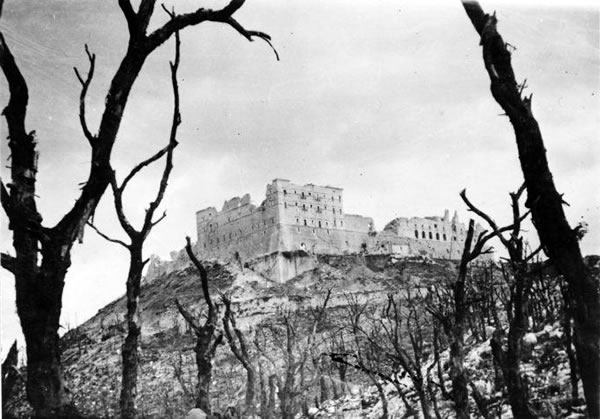 Monte CassinoHe maha ngā whānau i tapa, i ā rātau tamariki ki ngā ingoa mai i te pakanga tuarua, Ko ētahi ingoa hei whakamaumahara i tētahi pakanga, i tētahi wāhi, i tētahi hingana rānei. Koia nei tētahi o aua ingoa. I tonoa mai e tētahi o ngā hōia o te 28 te kōrero mō te pakanga mō Monte Cassino. I muri tonu i taua pakanga ka tae te kōrero ki te whānau kua hinga tā rātau tama. Ka tapaina e te whānau te pēpē i whānau i muri tata i taua pakanga ko Cassino, hei tohu i te uri i hinga rā i Cassino. Ināianei kua motuhake te ingoa Cassino hei ingoa whānau.Kuputaka tapa			ko te whakaingoapakanga		ko te whawhai mō tētahi wāhihinga			ko te mate i te wā o te pakangatono			ko te tuku i tētahi kōreroMonte		ko te kupu Itāriana mō te maungamotuhake		ko te mana, ko te mau pūmauuri			ko te whanaunga, te karawa, te whakapākangaHei Mahi 6: He Whakaari Nō Hea Tērā Ingoa?Te HoropakiKai te kōrero a Tamati, a Cassino, a Kāhira me Pōrua mō te mana o te ingoa. Ngā KiripuakiTāmati   (11 ōna tau) 			Kāhira (Māmā)Cassino (e 9 ōna tau)			Pōrua (Kui)Tāmati:  (reo whakatoi) Cassino Passino hai, hai, hai (kata)Cassino:  (tioro)  Kaua e tapa i au ko Cassino passino. Ehara koinā taku ingoa Tāmati pānati.Kāhira:  Pai kare e kōrua. He aha koe e tioro nā Cassi?Cassino:  (amuamu) He whakaiti nō Tāmati i taku ingoa.Tāmati:  E kāo. Kai te whakanui kē au i tō ingoa Cassino passino (kata)Cassino:  (pukuriri) Kāre au e pīrangi i tērā ingoa.Pōrua:  (reo whakatau) Tēhea ingoa moko?Cassino:  (āki) Cassino! Nō hea nei tērā ingoa. He aha tōku ingoa i pākehā ai, ko wō koutou he māori katoa?Tāmati: Nā te mea he pākehā nōhou Cassino pāssino. (kata)Kāhira:  E kī rā Tāmati whakaputa mōhio. Haramai ki konei noho ai Cassi kia rongo koe i te mana o te ingoa.Pōrua: (kata) Tika tāu mokopuna. Nō mātau te hē. He kore e kōrero mō ngā ingoa o te whānau. Pēnā i tōhou ingoa nā Tāmati. Nō hea mai tō ingoa?Tāmati: (reo whakahī) Nō Koro. He ingoa mai i te paipera tapu. He tangata hī ika a Tāmati, pērā anō hoki a Koro.Kāhira: Engari ko koe Tāmati, he kai ika noa iho te mahi ka pahawa.Cassino:  Tika! (kata)Tāmati: Yummi, me te rawe hoki ki ahau Māmā. (kata) Ngā kanohi rawa nē rā Cassino pa ...Cassino:  Hai aha tāu Tāmati Pānati.Pōrua:  (kata) Mōhio koe nō hea mai tō ingoa e moko? Tāmati:  (kata) Nō te pouaka witipiki?Kāhira:   (āki) Turituri!Pōrua:  E kāo e moko, nō te whenua o ngā Ariki. Āe, nō Itari rā anō. Cassino: (mīharo) Nē e Kui?Pōrua:  Āe e Moko, Ehara i te ingoa pākehā. Engari he ingoa Itāriana kē. Ko te roanga o tō ingoa ko Monte Cassino.Tāmati:  Ei, He aha hoki te Monte?Pōrua:  He maunga tērā. I tapaina tērā ingoa a Cassino ki taku tuakana. Hei whakamaumahara i te pakanga i Itari. Kite kōrua i te whakaahua o Koro Hēmi e iri rā i te rūma nohonoho. Āna, i mate tō kōrua koroua i te pakanga mō Monte Cassino.Tāmati:  Aaa, āna ko te Cassino he maunga nē Kui?Kāhira:  (kata) Ka pai Tāmati. He roro tonu kei waenganui i ō taringa.Cassino:  Wii, nē kui? Hei whakamaumahara i a Koro nē. Hmm ... Māmā, kāti te karanga i au ko Cassi, me karanga i taku ingoa motuhake, Cassino.Tāmati:  Wou tuahine, he tipuna maunga kē tō ingoa. Haramai, ka haere tāua ki te kōrero ki a Puni. Wou, he tipuna, he maunga, Cassino. Hei Mahi 7: Tīpakohia te whakautu hāngai tonu. He aha a Cassino i kore ai i hiahia ki tōna ingoa?a)	Nā te mea ehara i te ingoa Māori.e)	Kei te hiahia ingoa pākeha kē ia.i)	Nā te kaha o Tāmati ki te tautoko i a ia.He pēhea nei te wairua o Tāmati?a)	He tama kaha ki te whakatoi ki tana tuakana.e)	He tama kaha ki te whakatoi.i)	He tama kaha ki te whakatoi ki tōna pāpā.Nō hea mai te ingoa o Cassino?a)	Nō Aotearoa.e)	Nō Koro Hēmi.i)	Nō Itaria.He aha nei te tino kaupapa o te ingoa o Cassino?a)	Hei whakanui i tētahi maunga.e)	Hei whakamaumahara i te pakanga i mate ai tōna koroua.i)	Hei whakapai i tōna āhua. Whakamāramahia mai nō hea tōhou ingoa. He aha te tino kaupapa o tōhou ingoa?Hei Mahi 8: He mahi kupuTirohia ngā kupu e whai ake nei ka tohu i te whakamārama e hāngai ana. Kai ngā kōrero hoki o Monte Cassino ētahi whakamārama.tapa	(3)			ko te mau tonu o ngā whakaaro ki tētahi tangata turituri	(20)			koirā noa iho te mahi ka taea pakanga (25)			ko te kupu Itāriana mo te maungamotuhake (28)			ko te kati i te wahapahawa (14)			ko te whakatoiwhakamaumahara (25)	ko te mau tūturu ki tētahi kaupapa, ingoa rānei.Monte 	(23)			ko te whakaingoairi (25)				he whawhaiwhakaiti (5)			ko te tautau i te pātūHei Mahi 9: He tuhi whakaari (Mahi takirua)Kai te tautohe ngā mātua mō te ingoa o tā rāua pēpē. Kāre anō te pēpē kia whānau mai. Ko pāpā kai te hiahia ki te tapa i te ingoa o tētahi tangata kiriwhakaari, pērā i a Cliff, Matt, Leo rānei. Ko Māmā kore rawa i te whakaae ki tēnei āhuatanga o te tapa ingoa, ko tāna kia ingoa Māori, otirā kia mōhiotia te whakapapa o taua ingoa. Kia eke ki te 15 ngā tautohetohe. Me uru te wairua katakata, whakatoi, pukuriri hoki.    ANZAC ResourceHe WaiataRequirementsWords to waiataExplanationTuini Moetu Haangu Ngawai (5 May 1910 - 12 August 1965) 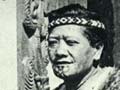 was a well-known Māori songwriter. She was born at TokamaruBay. Her iwi is Ngāti Porou and her hapū is Te Whānau a Ruataupare. When her twin sister died at a young age, Moetu was given the name Tuini, a transliteration of twin. Tuini Ngawai composed many songs using European tunes, to encourage Māori pride and to raise morale among Māori at home and at war. Waiata, such as Hoki mai e tama mā and E te Hokowhiti-a-Tū (to the tune of In the Mood) are still sung widely today. References and Further ResourcesWords for E te Hokowhitu-a-Tū are from Kia Mau at TKI, see http://eng.kiamau.tki.org.nz/Multimedia/Company-C/Rendition-of-the-waiata-E-te-Hokowhitu-a-Tu. DVD explaining the meaning of E te Hokowhitu-a-Tū, see http://eng.kiamau.tki.org.nz/Multimedia/Company-C/The-meaning-of-te-waiata-E-Te-Hokowhitu-a-TuBiography of Tuini Ngawai, see Te Ara (The Encyclopedia of NZ) http://www.teara.govt.nz/en/biographies/5n11/1Tuini Ngawai and Te Hokowhitu-a-Tū concert group, see http://eng.kiamau.tki.org.nz/Multimedia/Company-C/Tuini-Ngawai-and-Te-Hokowhitu-a-Tu-concert-group. E Te Hokowhitu-a-TūE te Hokowhitu-a-Tū kia kaha rāKāti rā te hingahinga ki raro rāMā ngā whakaaro kei runga rawa rāHei ārahi i te ara e tika aiWhirinaki, whirinaki tātou katoaKia kotahi rā (x2)Ngā marae e tū noa neiNgā maunga e tū noa neiAuē rā e tama māTe mamae te pōuri nuiE patu nei i ahau ināNgārimu auēAnei ō hoa eE rurutu neiE te ope tuatahi o te rōpū Māori eHaere mai ki te hui o Ngārimu e (x2)I te wā o te oranga Kei te piri tahi e I te matenga ka mokemoke eKa ara mai nei i tuinihiaKa ara mai nei i tuinihiaKo te tohu nui ko te wikitōriaKei te whiti pāmamao tō tinana e tama Ko te wairua kei runga Aotearoa (x2)E te Hokowhitu –a-TūComposed by Tuini Moetu Haangu Ngawai